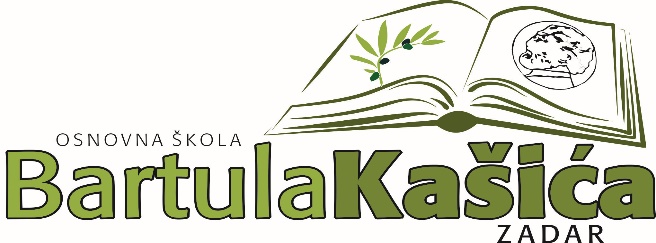                P O Z I V N I C A                UZ   MARAŠKA                  Poziva Vas na      IZLOŽBU -NAŠIH PRVIH PET GODINA              koja će se održati 24.veljače 2020.godine                 u Kneževoj palači s početkom u 12 sati.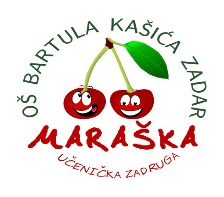 